Fotbalová asociace České republikyOkresní fotbalový svaz Třebíč Znojemská 1032/25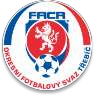 674 01 TřebíčNOMINAČNÍ LISTINA OFS TŘEBÍČMOS U12 – soutěžní zápas s OFS JihlavaDatum zápasu:                      Čtvrtek 19. 4. 2018 Místo:                             Sportovní areál SK Huhtamaki Okříšky (přírodní tráva)Čas srazu:                         8:45 (Okříšky)Čas zápasů:                        9:30 a 11:15 Výstroj hráče:                     kopačky, chrániče, oblečení na rozcvičení,                                    kartička zdravotní pojišťovnyN O M I N A C EJan Bulant                 SK Huhtamaki Okříšky                  2006 Lukáš Meczl                HFK Třebíč                            2006Dalibor Süssenbek          1. FC Jemnicko                        2006 Vojtěch Němec              TJ Sokol Stařeč                       2006Adam Pelán                 Sokol Hrotovice                       2006 Michael Bašta              Sokol Hrotovice                       2006 David Pelan                Sokol Hrotovice                       2006František Štork            1. SK Rokytnice nad Rokytnou          2006 Tomáš Böhm                 TJ Třebelovice                        2006 Marek Šimka                TJ Třebelovice                        2006David Řepa                 FK Podhorácko 2015                    2006Mikuláš Petrů              Sokol Výčapy                          2007 Martin Dobeš               Sokol Výčapy                          2006Jan Pojezný                SK Moravské Budějovice                2006 Ondřej Žalud               FC Rapotice                           2007 Jakub Dohnal               Sokol Želetava                        2007 Trenéři výběru – Tomáš Brabenec, Aleš Kolařík, Vedoucí mužstva – Milan LašPozn. – za účast svého hráče nebo jeho omluvení zodpovídá mateřský oddíl. Případné omluvy T. Brabenec, + 420 732 343 872, brabi.tomas@seznam.czV Třebíči 10. 4. 2018Tomáš Brabenec v. r. předseda KTM OFS Třebíč 